Date: 02/09/2017                                                                Name:_____________   ========Review========P320: 10.32 (b)(d)10.37 (a)======== 10.2 Factoring Quadratics a =1  =======Cross method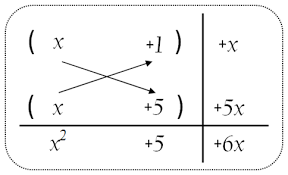 P293: 10.610.8(a)(b)(c)(d)(e)10.910.10======== 10.3 Factoring Quadratics a 1  =======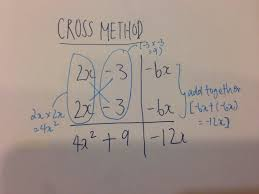 P298: 10.1110.12 (use cross method to factor the expression)10.14 (use cross method to factor the expression)10.1710.18===============Homework===============Read the summary and answer the following questions.P298: 10.2.1(a)(b)(c)10.2.210.2.310.2.4P307: 10.3.1(a)10.3.2Expand   (x-x1)(x-x2)(x-x3)==  (x-a)(x-b)(x-c)==P320: 10.32 (c)10.34(a)(d)10.37 (c)(d)10.4210.4910.5110.5510.57